LM 12 Cloud (Computing) Security Overview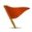 In this module, we review some fundamental concepts and cloud security. To Do List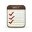 Go through LM 12 Learning Material. Use the PowerPoint slides as the guideline.Learning Outcomes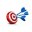 After this module, student will be able to:Explain the cloud security.Describe security/ risk aspect of cloud.Explain the difference of two cloud seucrity concerns.Describe the potential lost if not provide well cloud security Got Questions?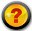 No problem. Contact me through email immediately. It's guaranteed that you'll get a response within 24 hours!